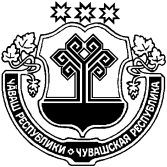 О привлечении к дисциплинарной ответственности главы Караевского сельского поселения Красноармейского района Чувашской РеспубликиРассмотрев представление прокурора Красноармейского района от 27.07.2018 года № 03-15-2018 об устранении нарушений жилищного законодательства,  Собрание депутатов Караевского сельского поселения Красноармейского района Чувашской Республики р е ш и л о:За допущенные нарушения требований пунктов 5 и 6 части 1 статьи 52 Жилищного кодекса РФ, привлечь главу Караевского сельского поселения Платонова Дмитрия Федоровича к дисциплинарной ответственности в виде замечания. Председатель Собрания ДепутатовКараевского сельского поселения                                              А. И. СеменовЧĂВАШ РЕСПУБЛИКИКРАСНОАРМЕЙСКИ РАЙОНẺЧУВАШСКАЯ РЕСПУБЛИКА КРАСНОАРМЕЙСКИЙ РАЙОН  КАРАЙ ЯЛ ПОСЕЛЕНИЙĚН ДЕПУТАТСЕН ПУХĂВĚ ЙЫШĂНУ 2018.09.25  № С-31/2Карай ялěСОБРАНИЕ ДЕПУТАТОВ КАРАЕВСКОГО СЕЛЬСКОГО ПОСЕЛЕНИЯРЕШЕНИЕ25.09.2018   № С-31/2с. Караево